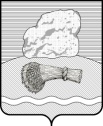 	РОССИЙСКАЯ ФЕДЕРАЦИЯ	Калужская областьДуминичский районАдминистрация сельского поселения«Село Вёртное» ПОСТАНОВЛЕНИЕ« 27  »   октября   2022 года                                                                                                                                                                               № _57                                                                                                                                                         О внесении изменений в Муниципальную программу «Сохранение и развитие культуры на территории сельского поселения Село Вёртное», утвержденную постановлением администрации сельского поселения «Село Вёртное» от 14.11.2016 №56       На основании статьи 179 Бюджетного Кодекса Российской Федерации , в соответствии с Федеральным Законом от 06.10.2003г №131-ФЗ «Об общих принципах организации местного самоуправления в Российской Федерации», руководствуясь Постановлением администрации сельского поселения «Село Вёртное» от 10.10.2013г №44 «Об утверждении Порядка принятия решений о разработке муниципальных программ сельского поселения «Селоо Вёртное», их формирования и реализации и Порядка проведения оценки эффективности реализации муниципальных программ сельского поселения «Село Вёртное»», в соответствии с Уставом сельского поселения «Село Вёртное» ПОСТАНОВЛЯЮ:1.   Внести изменения в муниципальную программу «Сохранение и развитие культуры сельского поселения «Село Вёртное» на 2017-2020 гг., утверждённую  постановлением администрации сельского поселения «Село Вёртное» №56 от 14.11.2016 г. (в редакции от 25.09.2017г.46; от14.11.2017г №55; от 05.12.2017г.№66; от 22.01.2018г. №7; от 12.02.2018г.№11; от 18.09.2018г. №39; от 21.12.2018г.№ 54; от29.01.2019г. №7; от 29.11.2019г.№53; от 23.12.2019г. №62; от 30.12.2019 №65; от 17.09.2020г.№30; от 12.10.2020г. №35; от 12.11.2020г. №42; от 10.12.2020г.№46; от 10.12.2020.г.№52 ;от 30.12.2020г. №58;от 07,02,2021№20.05.2021 №27; от 25.08.2021 №43; от 22.09.2021г. №47;от 09.11.2021г. №53; от 20.11.2021г. №56; от 15.12.20221 №66; от  26.01.2022г. №7;14.09.2022г. №49):                 1.1 Внести изменения в п.7 Паспорта муниципальной Программы «Сохранение и развитие культуры на территории сельского поселения «Село Вёртное», «Объемы финансирования муниципальной программы за счет всех источников финансирования» в строке «общий объем финансирования программы всего» число «8 419 314,25» заменить числом «8 425 314,25», 2022 г. число «1 318 508,00» заменить числом «1 324 508,00 » ;                1.2 Внести изменения в п.6.1 муниципальной Программы «Сохранение и развитие культуры на территории сельского поселения «Село Вёртное», «Общий объем финансовых ресурсов , необходимых для реализации  муниципальной Программы» всего число «8 419 314,25» заменить числом «8 425 314,25», 2022 г. число «1 318 508,00» заменить числом «1 324 508,00»                1.3 Внести изменения в п 6.2 муниципальной Программы «Сохранение и развитие культуры на территории сельского поселения «Село Вёртное»:  «Обоснование объема финансовых ресурсов, необходимых для реализации муниципальной Программы» в подпрограмме «Сохранение и развитие различных форм культурно- досуговой деятельности и любительского творчества в Вертненском Доме культуры сельского поселения «Село Вертное» в строке «основное мероприятие (обеспечение функционирования Вертненского дома культуры)» 2022г число «1 318 508,00» заменить числом «1 324 508,00», «Объем финансовых ресурсов» число «1 318 508,00» заменить на число «1 324 508,00» , в том числе средства местного бюджета 2022 г. число «1 318 508,00» заменить на число «1 324 508,00».                 1.4. Внести изменения в п.7 Паспорта Подпрограммы муниципальной Программы «Сохранение и развитие культуры на территории сельского поселения «Село Вёртное» «Объемы финансирования муниципальной программы за счет всех источников финансирования» в строке «общий объем финансирования программы всего» число «8 419 314,25» заменить числом «8 425 314,25», 2022 г. число «1 318 508,00» заменить числом «1 324 508,00 » ;                 1.4.1. Внести изменения в п. 3. Объем финансирования подпрограммы муниципальной Программы «Сохранение и развитие культуры на территории сельского поселения «Село Вёртное» «Общий объем финансовых ресурсов, необходимых для реализации  Подпрограммы муниципальной Программы» всего число «8 419 314,25» заменить числом «8 425 314,25», 2022 г. число «1 318 508,00» заменить числом «1 324 508,00»;                 1.4.2. Внести изменения в п.4 Подпрограммы муниципальной Программы «Сохранение и развитие культуры в сельском поселении «Село Вертное»: «Перечень мероприятий,подпрограммы «Создание условий для развития различных форм культурно-досуговой деятельности и любительского творчества в Вертненском ДК сельского поселения «Село Вертное»», изложив его в следующей редакции:Перечень мероприятий подпрограммы «Создание условий для развития различных форм культурно-досуговой деятельности и любительского творчества в Вёртненском сельском доме культуры сельского поселения «Село Вёртное»»2.   Настоящее постановление вступает в силу со дня его обнародования  и  подлежит размещению в информационно-телекоммуникационной сети «Интернет на официальном сайте органов местного самоуправления сельского поселения «Село Вёртное» http://vyortnoe.ru.3.  Контроль за исполнением настоящего Постановления оставляю за собой.        Глава администрации                                                                                                                        Л.Н.Гордеева.   № п/пНаименования мероприятияНаименования мероприятияСроки реализацииСроки реализацииУчастники программыИсточники финансированияСумма расходов, всего ( руб.)В том числе по годам реализации программыВ том числе по годам реализации программыВ том числе по годам реализации программыВ том числе по годам реализации программыВ том числе по годам реализации программыВ том числе по годам реализации программыВ том числе по годам реализации программыВ том числе по годам реализации программыВ том числе по годам реализации программы№ п/пНаименования мероприятияНаименования мероприятияСроки реализацииСроки реализацииУчастники программыИсточники финансированияСумма расходов, всего ( руб.)201720182019202020212022202320232024Обеспечение функционирования Вёртненского сельского дома культуры  в рамках муниципальной ПрограммыОбеспечение функционирования Вёртненского сельского дома культуры  в рамках муниципальной ПрограммыОбеспечение функционирования Вёртненского сельского дома культуры  в рамках муниципальной ПрограммыОбеспечение функционирования Вёртненского сельского дома культуры  в рамках муниципальной ПрограммыОбеспечение функционирования Вёртненского сельского дома культуры  в рамках муниципальной ПрограммыОбеспечение функционирования Вёртненского сельского дома культуры  в рамках муниципальной ПрограммыОбеспечение функционирования Вёртненского сельского дома культуры  в рамках муниципальной ПрограммыОбеспечение функционирования Вёртненского сельского дома культуры  в рамках муниципальной ПрограммыОбеспечение функционирования Вёртненского сельского дома культуры  в рамках муниципальной ПрограммыОбеспечение функционирования Вёртненского сельского дома культуры  в рамках муниципальной ПрограммыОбеспечение функционирования Вёртненского сельского дома культуры  в рамках муниципальной ПрограммыОбеспечение функционирования Вёртненского сельского дома культуры  в рамках муниципальной ПрограммыОбеспечение функционирования Вёртненского сельского дома культуры  в рамках муниципальной ПрограммыОбеспечение функционирования Вёртненского сельского дома культуры  в рамках муниципальной Программы1.1 Обеспечение надлежащих организационно-технических условий для исполнения должностных обязанностей сотрудников клуба и установления им оплаты труда в соответствии с законодательством.Обеспечение надлежащих организационно-технических условий для исполнения должностных обязанностей сотрудников клуба и установления им оплаты труда в соответствии с законодательством.2017-20242017-2024Администрация сельского поселения «Село Вёртное», Вёртненский сельский дом культуры оселения, Местный бюджет8425314,25634 636,00948131,701164281,231191279,321 135 318,001324508,001037080,001037080,00990080,00Культурно-досуговая и массово-зрелищная деятельность Вёртненского сельского дома культуры в рамках муниципальной программы.Культурно-досуговая и массово-зрелищная деятельность Вёртненского сельского дома культуры в рамках муниципальной программы.Культурно-досуговая и массово-зрелищная деятельность Вёртненского сельского дома культуры в рамках муниципальной программы.Культурно-досуговая и массово-зрелищная деятельность Вёртненского сельского дома культуры в рамках муниципальной программы.Культурно-досуговая и массово-зрелищная деятельность Вёртненского сельского дома культуры в рамках муниципальной программы.Культурно-досуговая и массово-зрелищная деятельность Вёртненского сельского дома культуры в рамках муниципальной программы.Культурно-досуговая и массово-зрелищная деятельность Вёртненского сельского дома культуры в рамках муниципальной программы.Культурно-досуговая и массово-зрелищная деятельность Вёртненского сельского дома культуры в рамках муниципальной программы.Культурно-досуговая и массово-зрелищная деятельность Вёртненского сельского дома культуры в рамках муниципальной программы.Культурно-досуговая и массово-зрелищная деятельность Вёртненского сельского дома культуры в рамках муниципальной программы.Культурно-досуговая и массово-зрелищная деятельность Вёртненского сельского дома культуры в рамках муниципальной программы.Культурно-досуговая и массово-зрелищная деятельность Вёртненского сельского дома культуры в рамках муниципальной программы.Культурно-досуговая и массово-зрелищная деятельность Вёртненского сельского дома культуры в рамках муниципальной программы.Культурно-досуговая и массово-зрелищная деятельность Вёртненского сельского дома культуры в рамках муниципальной программы.Культурно-досуговая и массово-зрелищная деятельность Вёртненского сельского дома культуры в рамках муниципальной программы.Культурно-досуговая и массово-зрелищная деятельность Вёртненского сельского дома культуры в рамках муниципальной программы.Культурно-досуговая и массово-зрелищная деятельность Вёртненского сельского дома культуры в рамках муниципальной программы.2.12.1Организация клубных формирований по интересам, участие в проведении районного фестиваля фольклора и народных ремесел «Хлудневский промысел», проведение смотров-конкурсов, различных концертов, праздничных мероприятий (праздник села, день матери  и др.Организация клубных формирований по интересам, участие в проведении районного фестиваля фольклора и народных ремесел «Хлудневский промысел», проведение смотров-конкурсов, различных концертов, праздничных мероприятий (праздник села, день матери  и др.2017-2024Вёртненский сельский дом культурыБез финансирования0000000000